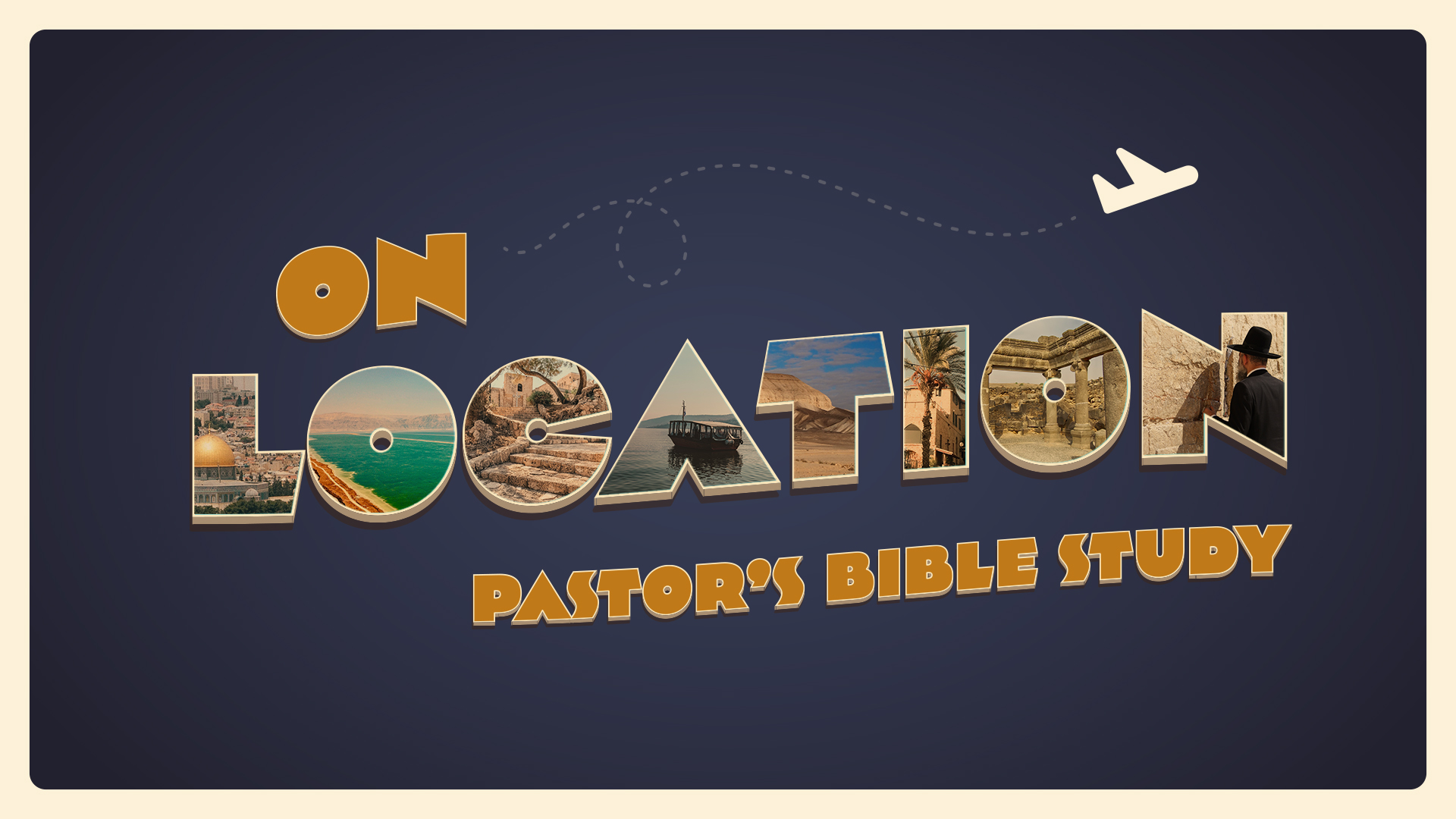 EPISODE 5What does the word “Syncretism” mean? Numbers Who became involved in sexual immorality? (Numbers 25:1)Who did the men of Israel offer sacrifices to? (Numbers 25:2)What idol did Israel begin to worship? (Numbers 25:3)What were the Israelite judges told to do to the idol worshipers? (Numbers 25:5)How did God say the Israelites were guilty of idol worship? (Numbers 25:17-18)DeuteronomyWhat did Moses say to Israel about God’s laws? (Deuteronomy 4:1-2)What happened at Baal-Peor in verses three and four? (Deuteronomy 4:3-4)What would other nations say about Israel if Israel followed God’s laws? (Deuteronomy 4:5-8)How was Israel to be careful in following God’s laws? (Deuteronomy 4:9)What happened when Israel stood before the Lord at Horeb? (Deuteronomy 4:10-14)How was Israel commanded to carefully watch themselves? (Deuteronomy 4:15-20)What happened when the Lord was angry with Moses? (Deuteronomy 4:21-22)For what reasons were the Israelites told not to forget their covenant with God? (Deuteronomy 4:23-28)What would happen if Israel would seek God? (Deuteronomy 4:29-31)What were the Israelites told to ask about the former days? (Deuteronomy 4:32-38)What was Israel told to acknowledge? (Deuteronomy 4:39-40)What was Israel commanded to hear? (Deuteronomy 6:4)How was Israel told to love the Lord? (Deuteronomy 6:5)Where are the commandments of the Lord to be? (Deuteronomy 6:6)How are parents to teach their children God’s Word? (Deuteronomy 6:7)Where is God’s Word to be placed? (Deuteronomy 6:8-9)What was Israel told to remember when the Lord brings them into the land? (Deuteronomy 6:10-12)How was Israel commanded to fear God? (Deuteronomy 6:13)What is the consequence for following other gods? (Deuteronomy 6:14-15)For what reason are the Israelites told not to intermarry? (Deuteronomy 7:3-4)What are the people told to do with the altars of idols? (Deuteronomy 7:5)9/28-9/29The Wilderness (Moses)Numbers 25; Deuteronomy 4:1-40, 6:4